Hello!  I am the ____ Mini-Cog____________________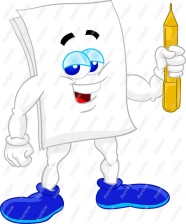 What is the purpose of the assessment?Triage tool used to identify individuals with dementia who are in need of a more thorough evaluation.What does it measure? Numerous cognitive domains: Function, Memory, Language comprehension, Visual-motor skills, and Executive function.What is the intended population?Older adults with dementia How long will it take to administer and score?About three minutes Other important features or special considerations:The clock drawing test Allows professionals to quickly detect cognitive impairment during routine hospital visits and hospitalizations 5-point numerical scoring systemCan be scored normal or abnormal depending on the rules included with the toolProvides a visible record of both normal and impaired performance that can be tracked over timeOne of three tools endorsed by the Alzheimer’s Association for use in the Medicare AWV